Imagine that this procedure really exists.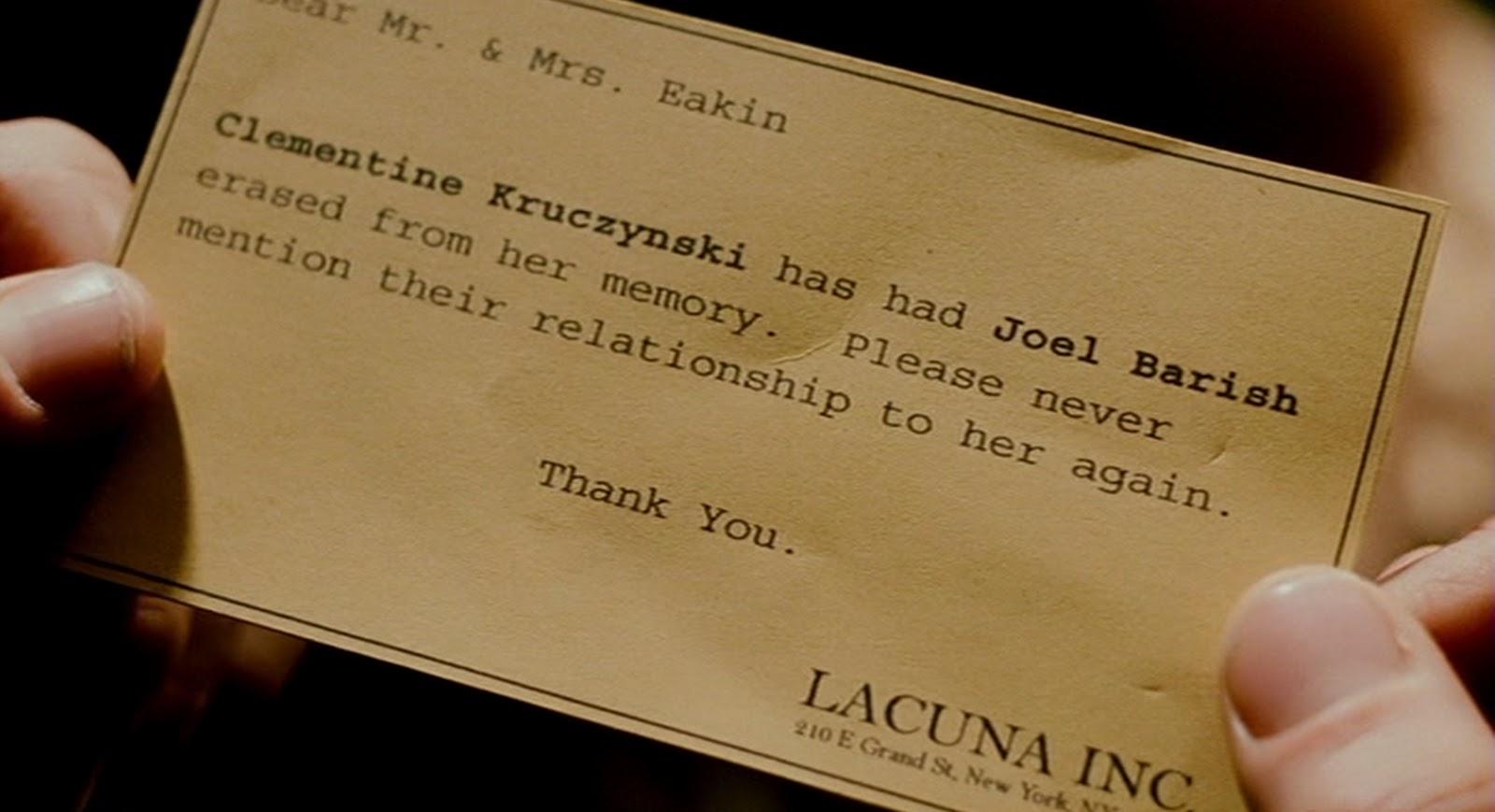 Would you do it?Do you think other people would do it?Do you think they should? Why or why not? Support your position with examples.